Publicado en Madrid el 13/06/2019 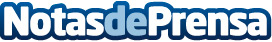 Qustodio da las claves para que los niños hagan un buen uso de Internet también en verano3 de cada 10 menores de entre 12 y 16 años prefiere jugar con sus móviles a pasar tiempo con su familia y amigosDatos de contacto:RedacciónNota de prensa publicada en: https://www.notasdeprensa.es/qustodio-da-las-claves-para-que-los-ninos Categorias: Telecomunicaciones Sociedad Ocio para niños http://www.notasdeprensa.es